Georgian Bay Hunters and Anglers Inc.    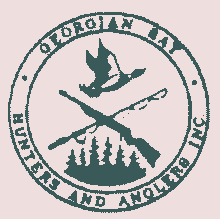 I GIVE MY PLEDGE AS A CANADIAN TO SAVE AND FAITHFULLY DEFEND FROM WASTE, THE NATURAL, RESOURCES OF MY COUNTRY, ITS SOILS AND MINERALS, ITS AIR, WATERS, FORESTS AND WILDLIFE.MIDLAND --- ONTARIOJune 2017In the spirit of giving, a donation box will be permanently set up In the clubhouse for the local food bank, donations are greatly appreciated by many all year long.It is with heavy heart we announce the passing of three of our club’s members this last month;Edward Fulawka (Owner of Fulawka Steel Guitars) Passed away peacefully with his family by his side on Sunday, May 7, 2017 at the age of 88.  Predeceased by his loving wife Irene (2006) of 56 years.  Ed was a long-time member and is always remembered for his amazing spices he brought to our BBQ’s. He will be missed around the clubhouse. Wolfgang Peter GIESELER GIESELER, Wolfgang Peter Born August 14, 1936 in Berlin, Germany Died May 9, 2017 in Midland, Ontario Beloved husband of Mary (nee Kovalak). Loving father to Marlon (Bev) and Mark (Meta). Adored Opa of Ryan (Lindsey), Nicholas (Marianne), Marley and Megan. Wolfgang was another long-time member of our club, he will be missed by many members and friends around the clubhouse.Bernadette Peltier (née Mayer)Passed away at the Georgian Bay General Hospital, Midland, on Wednesday, May 17th, 2017. Bernadette Peltier, of Penetanguishene, in her 82nd year. Beloved wife of Jerry for 57 years. Dear mother of Patricia (Sid) Brouwer of Red Deer, Alta., Allan (Susan) of Stayner, ON, and Donald (Wanda) of Barrie, ON. Cherished Memere of Christopher, Robyn, David, Eric, Ashley, Megan, Matthew and Austin. Great Memere of Keira, Carlena, Brooklynn and Helen. Bernadette was very supportive of our club and her husband Jerry. Jerry has been a very long standing active member of GBHA. We offer our condolences to each and every family member and friends. They will be missed dearly.  With the passing of each member we not only loss a member, a friend but part of our history and legacy of our club.  GBHA executive would appreciate notification of the passing of any previous and current members so we can pass on our condolences and notifications to our members. Fish Fry CANCELLED! GBHA’s WILL BE CANCELLING THEIR ANNUAL FISH FRY DUE TO LACK OF INTEREST! For more information contact Dan Gardiner 1-705-527-0447 Volunteer Chairman	GBHA Executive is looking for a individual to become a the Volunteer Chairman. This person would be in charge of contacting members and outside volunteers to help complete tasks around and inside the building, ie, help serving, kitchen help, yard maintenance and help with events. THIS IS NOT AN EXECUTIVE BOARD MEMBER POSITION!If anyone is interested please contact Bruce Dunn @ gbhaclub@yahoo.caGBHA Junior Club New MentorsGBHA’s Executive would like to announce that Craig and Kerry Lalonde will be taking on the Lead Mentorship role of the GBHA Junior Club. We look forward to working with them and all the other Mentors of our Junior Club. Please welcome them into their new role and once again thank you to Kevin and Michele Vardy for their years of dedication as Mentors to our Junior Club. Craig and Kerry can be reached at 1-705-427-3542 or craiglalonde@hotmail.com Youth Expo Day (SOLD OUT!)The Georgian Bay Junior Club will be hosting their Annual Youth Expo Day. This is an open event and will be held on Saturday June 10/17 at our Clubhouse, unfortunately this program has been filled with participants. Volunteers for the day would be appreciated; this is also a great opportunity for any students requiring Volunteer hours for school. Please contact Michelle or Kevin Vardy belleinthebush@gmail.com or call 1-705-828-1431
Senior Fishing DayGBHA’s will be hosting seniors from the Askennonia Seniors Centre in Midland for a day of fishing on Monday June 12, 2017. If anyone is interested in volunteering and help with the day please contact Michelle or Kevin Vardy belleinthebush@gmail.com or call 1-705-828-1431.Next General Membership MeetingGBHA’s next General Membership Dinner Meeting will take place on Wed June 21/17. A Chicken Parmesan dinner will be served up with all the fixings by Chef Claude and his helpers. We will be having a guest speaker, a Mr Brian McRae of the OFAH will be on hand to talk about upcoming events, and news with the OFAH. The doors open at 5:00 pm and dinner will begin to be served at 6:30 pm. Volunteers will be needed in the kitchen. Cash Sales Only!Turkey ShootGBHA will be hosting the Turkey Shoot on Sunday June 24th 2017. Registration will begin at 11:30 am and the Shoot will begin at 1200 noon. We will be using 12 and 20 gauge rounds that are provided for $5.00 per heat, bring your shotguns. Some shot guns will be available for usage. No PAL required, gun instructors will be on site, this is open to all ages, kids to adults. A BBQ lunch and refreshments will be available. Yes, volunteers will be needed. If anyone is interested in volunteering please contact Bruce Dunn @ gbhaclub@yahoo.ca . RAIN OR SHINE THIS EVENT WILL HAPPEN!THIS IS AN OPEN EVENT AND ALL AGES ARE WELCOMED.Volunteers NeededGBHA’s are looking for volunteers to help out with the housekeeping/janitorial work around the clubhouse and bartenders with Smart Serve. If you are able to help out with your volunteer hours and save the club some funds instead of hiring an outside source, please contact Sterley Stubbings @ 1-705-529-5776 or email him @ sterleystubbings@gmail.com.2017 OFAH Conservation Lottery GBHA would like to thank Ian Driver for taking on this role as Lottery Sales Chairman. This was a fundraiser for the OFAH and for each club selling tickets. Thanks again Ian for ensuring this was job was completed. OFAH Lottery went out on May 26/17. The Early Bird Draw took place on March 3, 2017, check to see if you’re a winner! http://www.ofah.org/lottery/winners/43rd-annual-lottery-winners/ The Final Draw was held May 26/17. Congratulations to all winners!2017 GBHA Memberships Renewals and New Members!Membership drive and renewal is now closed for 2017. For more information please contact our Membership Chairman Stewart Cook, 705-540-6562, stewcook@icloud.comPossession and Acquisition License (PAL) program and Hunter Safety Courses These programs will be offered by GBHA on Sept 09, & 10, 2017. PAL course cost $150.00 and the Hunter Safety course is $140.00. A Restricted Firearms Course ($150.00) will be Aug 12/17. All programs will be put on at the clubhouse in the downstairs hall. For more information on educational programs, or to enroll contact Greg Edwards @ 705-835-6846.Certified Hand Gun Holster Course and Pistol Fundamental CourseThese programs will take place at our facility, please dress appropriately and come prepared for the day. Pistol Fundamentals Course This program offers drills and skills for beginners and seasoned handgun shooters using either Centrefire or Rimfire firearms. You will be required to bring up to 250 rounds, have a minimum of 2 magazines or speed loaders, safety glasses and hearing protection.  Date; Saturday June 24. Start time; 8:30 am. Finish time; 3:30 pm. Holster Course Pistol course or previous Holster or Pistol course is a prerequisite, this course is designed for Centrefire or Rimfire users. A proper fitting Holster and belt required, must bring up to 250 rounds, have a minimum 2 magazines or speed loaders. Date; Sunday June 25 Start time; 9:00 am Finish time; 4:00 pm Upon completion you will be certified to shot from your holster at our club and our affiliate club MilCun. These courses are very informative, challenging and interesting. Anyone interested in taking these courses will be very satisfied, anyone who has taken the course is welcome back for refreshers. As many seasoned shooters found last year, it was a great course for everyone to take. Cost for each course is $30 including lunch.  If you take both courses the cost is $50 total. For more information on these courses, please contact Kevin or Michele Vardy @ 705-828-1432 or email either one at trophyhunter2384@gmail.com or belleinthebush@gmail.comMonthly BulletinsGBHA would like to thank those who have opted out of having a mailed bulletin; not only is this is a good conservation act but good savings to the club. If you would like to have your name removed from the bulletin mailing list please email us your request @ gbhaclub@yahoo.ca. Your names will remain on our regular mailing list. Bulletins are available on the club’s web site, www.gbhuntersandanglers.com. Woodlot ManagementOur Woodlot Management Chairman Matt Wiessflog has had a couple of volunteers come forth to help out and is still looking for any experienced volunteers to assist in the clearing of trees on our property. He is proposing to mark the trees this fall and then begin clearing in the spring, but would like to set up a team in advance to prepare for this task. Volunteers of all aspects will be appreciated. As well Matt will be looking at the aspect of wood sales. If interested in volunteering please contact Matt Weissflog @ 705-321-6035or email the club @, gbhaclub@yahoo.ca. Harvesting Volunteers RequiredGBHA’s are looking for volunteers that could assist or take the lead role should we get the call so we can harvest the meat for our dinners. This could happen at any time or any day. Some travelling will be required, please dress appropriately and bring tools and clean up kits.  Those interested in volunteering and practicing your field dressing and skinning, please contact Kevin Vardy @ 1-705-686-7593 or email him @ trophyhunter2384@gmail.com. GBHA now have the large OFAH crests for sale for the price of $15.00 each. Hats are $15.00 each or 2/$25.00, crests are being sold for $5.00 each, vests can be purchase for $45.00 each (comes with a large club crest on the back of vest). These vests are a great way to display your badges and buttons of your achievements. PLEASE NOTE Ken will be getting sample vests made to have on hand at dinner meeting for fitting.  Hats and crests will be sold at the dinner meetings or by contacting Bruce Dunn @ 1-705-534-0632. Vests are available from Ken Sweet @ 705-527-9949Bruce Dunn - Bulletin EditorPlease check out our web site www.gbhuntersandanglers.com for Club news and updates or “like us” on Facebook.Buy N SellThis a ‘Buy N Sell’ page for the members. This page is “FREE TO MEMBERS” and will only be in our bulletin as we do not have the space to put this on our web site. Some of us may be looking for or have old gear, i.e., hunting coats, pants, binoculars, fishing rods, boats, even guns that have been sitting around passed down and not sure what to do with them. There are a lot of new members this page could help out when first getting into the sport and put some cash in your pockets! If interested email the club @ gbhaclub@yahoo.ca or bring a hard copy to the dinner meetings. The ad will list the item(s) you wish to sell or want and contact information. This is NOT going to use for regular buy and sell items such as fridges, pool tables etc. Your ad will be put in the next month’s bulletin and run for that month only. If you wish to change or re-submit it into the next month’s bulletin you will have to re-send your email with your ad.Georgian Bay Hunters And Anglers Inc. will NOT be responsible for any transactions between buyers and sellers.BUYERS BEWARE!___________________________________________________________________________________Wanted: Single Stage Re-loader Press, any unneeded or unwanted fur pelts or fur jackets or coats; antlers (any kind) or odd pieces; feathers, tails or wings for use in native children's crafts. Many thanks in advance. Call Hunter, 705-533-0773 or email hunter-g @rogers.com----------------------------------------------------------------------------------------------------------------------------Women’s Neoprene Redhead Chest waders, Women’s Sized 9, great condition only used a couple of times! Asking $150.00 or best offer, call Courtney Parker @ 705-427-0642----------------------------------------------------------------------------------------------------------------------------I have a Sage rpl 7100 3-piece graphite #7 10’ fly rod with alum case, comes with a leeda reel loaded with 7 weight line.  This is a top-quality rod I am asking 350.00 Call Mike at 705 529-9353----------------------------------------------------------------------------------------------------------------------------Brand new Lyman Universal Bore Guide, it wasn’t as universal for me as it didn’t fit my Savage. It should fit Remington, Rugger, and Winchester. Also has an AR15 adapter. Paid almost $30 Asking$20Contact information is tony.ruta@sympatico.ca or (705) 527-1128.----------------------------------------------------------------------------------------------------------------------------1) Mint condition Beretta 92F, maybe 300 rounds through it. This gun comes with one mag that has minimal wear, and original Beretta case. $900 OBO2) GSG 1911-22 also in mint condition. It comes with 3 mags and original case. I have barely used either pistol. This one only has 40 rounds through it. $450 OBO3) Iver Johnson Hercules Grade side by side 12ga, 30” barrels with full choke on the right and mod on the left. Wood is in good condition as well as the metal. It was made in Cobourg in the 1920’s. Asking $550.00 or BO. Text, call or email Tully at 705-817-0494 tully.jackson@hotmail.com357 Magnum wheel gun (unfired) new in the box, barrel length of 106mm, purchased from Williams Arms Dec 08, 2011 paid $600.00 plus tax, asking $475.00. Para Ordnance Stealth .45 ACP, this is an unfired gun with 2 mags, it was purchased at Elwood Epps in April 2007 for $1528.35, I am asking $1100.00. Please contact Bill McArthur @ 1-705-326-5362 or email @ billmcarthur@teksavvy.com For Sale; Old school windsurfer 11 ft., includes all accessories, could also be used as a paddleboard, $200. Buckskin shirt, fringed pull over, men’s medium, never worn $50.00Jim Williamson 705-327-8642